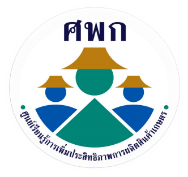    บันทึกการส่งมอบ – รับมอบ วัสดุและครุภัณฑ์  				 ศพก.อำเภอ...................................... จังหวัด..................................วันที่...............................................................บันทึกฉบับนี้ทำขึ้นเพื่อแสดงว่า ข้าพเจ้า..................................................................................ตำแหน่ง........................................................ได้ส่งมอบวัสดุและครุภัณฑ์ของ ศพก. อำเภอ...................................จังหวัด............................................... จำนวน............... รายการ ดังนี้ให้กับ ชื่อ-สกุล................................................................ตำแหน่ง.................................................. ศพก. อำเภอ...........................................จังหวัด......................................เพื่อใช้ประโยชน์สำหรับการดำเนินกิจกรรมของ ศพก. และกิจกรรมอื่นๆ ที่เกี่ยวข้อง ที่รายการจำนวนหมายเหตุ1.โต๊ะขนาด...............2.โต๊ะขนาด...............3.เก้าอี้พลาสติกมีพนักพิง4.เก้าอี้พลาสติกไม่มีพนักพิง5.ไวท์บอร์ดขนาด .................6.7.8.8.9.10.